                  TRIVIS  –  Střední  škola veřejnoprávní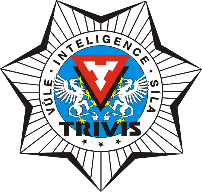                                                Ústí nad Labem, s.r.o.                                                                                               Máchova 1376 / 3, 400 03 Ústí nad LabemŠkola je zapsána v obchodním rejstříku vedeném                                                 tel / fax :  472 777 094, mobil : 724 829 246Krajským soudem v Ústí nad Labem,                                                                                     e-mail : usti@trivis.cz,  www.trivisusti.czoddíl C, vložka 12884.                                                                                                            IČO: 251 0 9 189              IZO: 110 018 095								V Ústí nad Labem, dne 30.4. 2021Kritéria hodnocení ústní zkoušky z českého jazyka a literaturyV rámci ústní zkoušky z českého jazyka a literatury může žák získat maximálně 28 bodů. Zkouška trvá 15 minut. 2/3  (orientačně 10 minut) celkové časové dotace by měly být věnované analýze uměleckého textu a charakteristice literárněhistorického kontextu. 1/3  (orientačně 5 minut) celková časové dotace by měla být věnována analýze neuměleckého textu. V neposlední řadě je v rámci ústní zkoušky hodnocena výpověď v souladu s jazykovými normami a se zásadami jazykové kultury.Pro úspěšné splnění ústní zkoušky z českého jazyka a literatury musí žák dosáhnout minimálně 13 bodů.V RÁMCI ÚSTNÍ ZKOUŠKY JE ŽÁK HODNOCEN V NÁSLEDUJÍCÍCH OBLASTECHAnalýza uměleckého textu (max. 16 bodů)Literární forma, literární druh a literární žánr (2b)Kompozice díla/úryvku (1b)Časoprostor díla (1b)Myšlenka a motiv díla, významotvorná funkce názvu díla (2b)Analýza situace zachycené ve výňatku, zasazení výňatku do kontextu díla (1b)Charakteristika vypravěče a způsobu vypravování (1b)Postavy díla/úryvku (2b)Jazykové prostředky (2b)Kontext autorovy tvorby (2b)Autor v literárně kulturním kontextu (2b)Analýza neuměleckého textu (max. 8 bodů)Posoudit souvislost mezi výňatky, hlavní myšlenka textu (2b)Komunikační situace -  adresát, autor, účel textu (2b)Funkční styl, slohový postup, slohový útvar (2b)Jazykové prostředky (2b)Výpověď v souladu s jazykovými normami a se zásadami jazykové kultury (max. 4 body)Klasifikace na základě bodového hodnocení28 – 25 bodů		 VÝBORNÝ24 – 21 bodů		CHVALITEBNÝ20 – 17 bodů		DOBRÝ16 – 13 bodů		 DOSTATEČNÝ12 a méně bodů	 NEDOSTATEČNÝ						Mgr. Šárka Šťovíčková						ředitelka školy